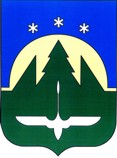 Муниципальное образованиеХанты-Мансийского автономного округа – Югрыгородской округ город Ханты-МансийскДУМА  ГОРОДА  ХАНТЫ-МАНСИЙСКАРЕШЕНИЕ№ 142-VI РД							                                                   Принято										        30 июня 2017 годаО внесении изменений в Решение Думы города Ханты-Мансийска от 26 сентября 2008 года № 590 «О Правилах землепользования и застройки территории города Ханты-Мансийска»	Рассмотрев проект изменений в Решение Думы города Ханты-Мансийска  от 26 сентября 2008 года № 590 «О Правилах землепользования и застройки территории города Ханты-Мансийска» (в редакции решений Думы города Ханты-Мансийска от 18 декабря 2009 № 901, от 26 марта 2010 № 964, от 29 октября 2010 № 1046, от 17 декабря 2010 № 1085, от 24 июня 2011 № 46, от 30 марта 2012                 № 206, от 29 июня 2012 № 242, от 20 июля 2012 № 256, от 04 февраля 2013 года № 344 – V РД, от 01 марта 2013 года № 358 – V РД, от 26 апреля 2013 года № 381 – V РД, от 03 июня 2013 года № 395 – V РД, от 19 июля 2013 года № 415 – V РД, от 30 сентября 2013 года № 429 - V РД, от 28 октября 2013 года № 439– V РД, от 28 октября 2013 года № 440– V РД, от 03 декабря 2013 года № 453 – V РД, от 03 февраля 2014 года № 477 – V РД, от 03 марта 2014 года № 488-V РД, от 03 марта 2014 года № 492-V РД, от 30 ноября 2015 года  № 726-V РД, от 24 июня 2016 года №831- V РД, от 20 декабря 2016 года № 53- VI РД,  от 27 декабря 2016 года № 63 - VI РД, от 30 января 2017 года № 76 - VI РД, от 22 февраля 2017 года №94-VI РД), учитывая результаты публичных слушаний от 21 марта 2017 года, руководствуясь частью 1 статьи 69 Устава города Ханты-Мансийска,Дума города Ханты-Мансийска РЕШИЛА:1.Внести изменения в Решение Думы города Ханты-Мансийска от 26 сентября 2008 года № 590 «О Правилах землепользования и застройки территории города Ханты-Мансийска» согласно приложению к настоящему Решению.2.Настоящее Решение вступает в силу после дня его официального опубликования.Председатель                                                                    ГлаваДумы города Ханты-Мансийска                                  города Ханты-Мансийска_______________К.Л. Пенчуков                                  ______________М.П. РяшинПодписано                                                                         Подписано30 июня 2017 года                                                            30 июня 2017 годаПриложение к Решению Думы города Ханты-Мансийскаот 30 июня 2017 года №142- V РДИзмененияв Решение Думы города Ханты-Мансийска от 26 сентября 2008 года№ 590 «О Правилах землепользования и застройкитерритории города Ханты-Мансийска»В Решении Думы города Ханты-Мансийска от 26 сентября 2008 года № 590 «О Правилах землепользования и застройки территории города Ханты-Мансийска» (далее - Правила) приложение к Правилам «Карта градостроительного зонирования» изложить в редакции согласно приложению 1 к настоящим изменениям с учетом: 1) изменения границ зоны индивидуальной жилой застройки (ЖЗ 106) планировочного микрорайона 2:3:2 планировочного района 2:3 за счет территории общего пользования в районе жилого дома по ул. Отрадная, 8, согласно приложению 2 к настоящим изменениям;2) изменения границ зоны застройки сезонного проживания (ЖЗ 105) планировочного микрорайона 2:6:3 планировочного района 2:6 за счет зоны городских лесов, садов (РЗ 602) в районе СОТ «Электрон» согласно приложению 3 к настоящим изменениям.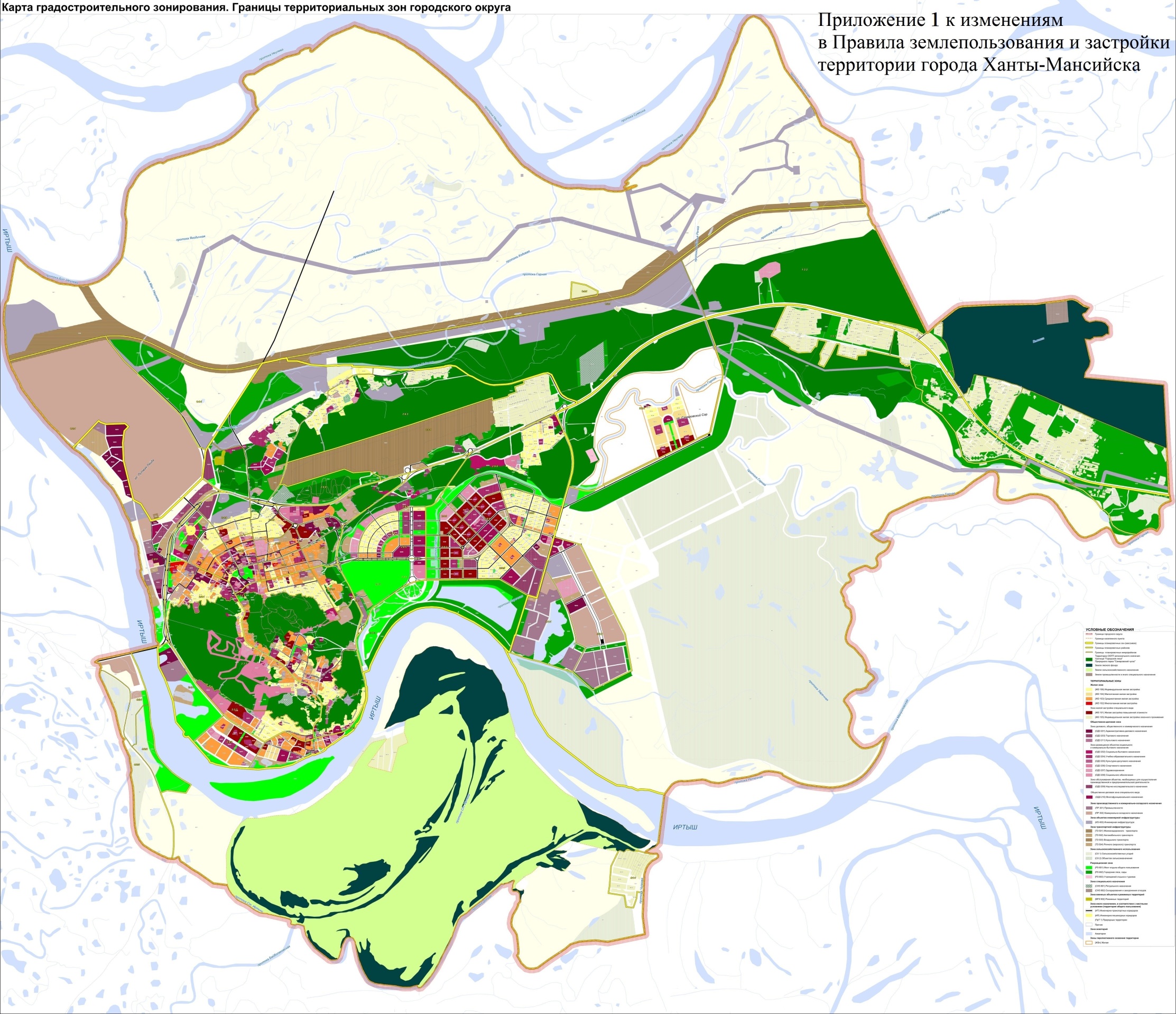 Приложение 2 к изменениямв Правила землепользования и застройкитерритории города Ханты-МансийскаПриложение 3 к изменениямв Правила землепользования и застройкитерритории города Ханты-Мансийска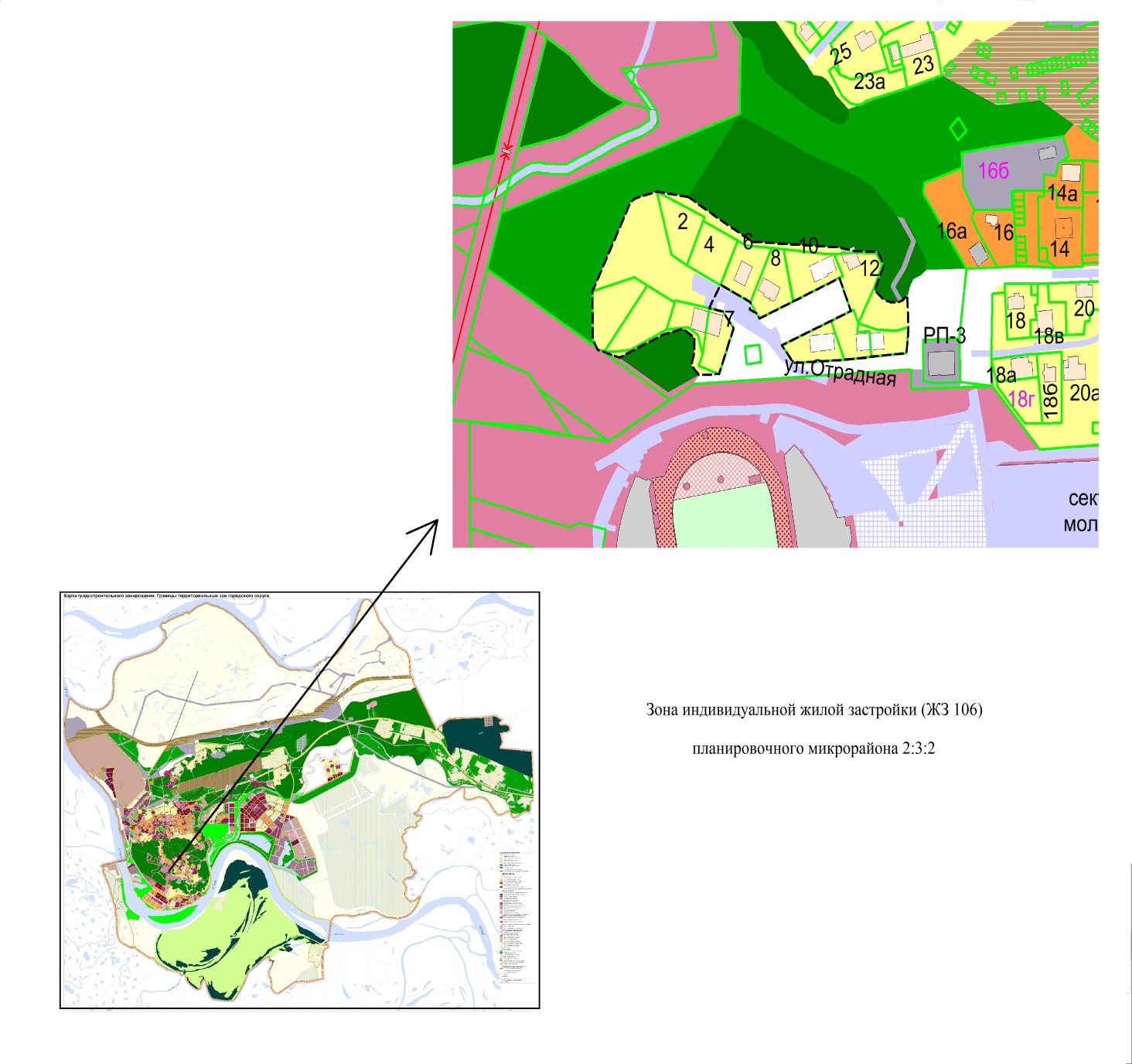 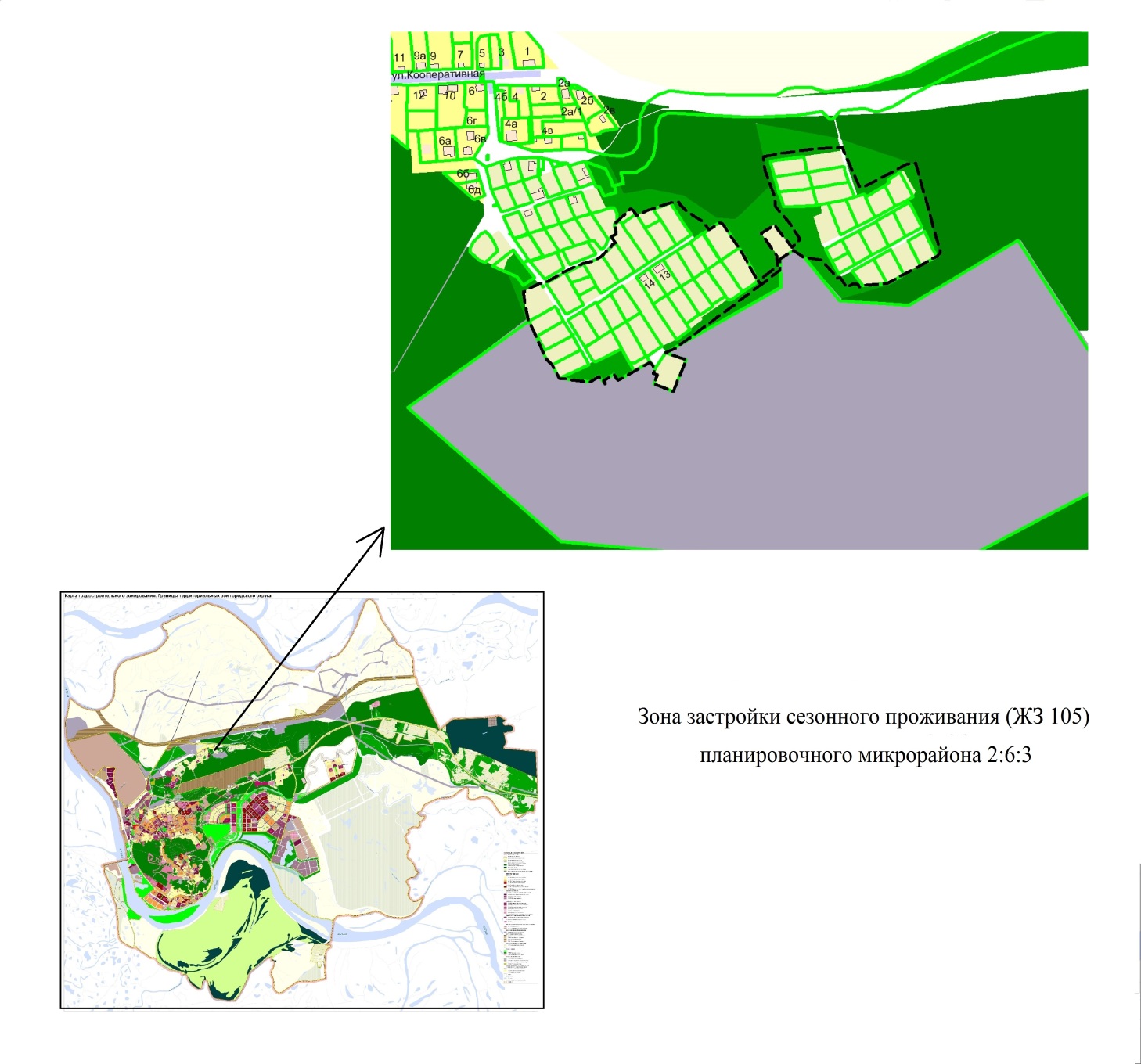 